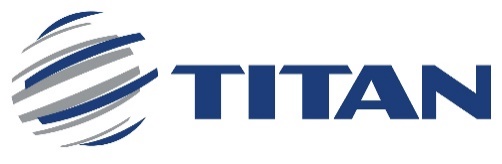 Πρακτική Άσκηση στο εργοστάσιο Ελευσίνας της ΑΕ Τσιμέντων Τιτάν Περιγραφή Θέσης/εων Πρακτικής Άσκησης:Το εργοστάσιο Ελευσίνας της ΑΕ Τσιμέντων Τιτάν αναζητά σπουδαστή/στρια που ενδιαφέρεται να πραγματοποιήσει την πρακτική άσκηση στις  διοικητικές υπηρεσίες του εργοστασίου και ειδικότερα  στην εφοδιαστική αλυσίδα.   ΕΤΑΙΡΕΙΑ:Ο Όμιλος ΤΙΤΑΝ είναι διεθνής παραγωγός τσιμέντου και δομικών υλικών. Καθ’ όλη τη διάρκεια των 119 χρόνων εμπειρίας του, ο ΤΙΤΑΝ λειτούργησε με δέσμευση να υπηρετεί τις θεμελιώδεις ανάγκες της κοινωνίας, συμβάλλοντας ταυτόχρονα στη βιώσιμη ανάπτυξη, με υπευθυνότητα και ακεραιότητα. Δραστηριοποιείται σε 16 χώρες, λειτουργώντας εργοστάσια τσιμέντου σε 10 από αυτές: ΗΠΑ, Ελλάδα, Αλβανία, Βουλγαρία, Βόρεια Μακεδονία, Κόσοβο, Σερβία, Αίγυπτο, Τουρκία και Βραζιλία. Διαθέτει επίσης λατομεία, μονάδες έτοιμου σκυροδέματος και άλλες εγκαταστάσεις παραγωγής και διανομής ενώ απασχολεί περίπου 5.400 άτομα.Συμμετέχοντας ενεργά σε διεθνείς οργανισμούς, στοχεύουμε στην αντιμετώπιση των προκλήσεων που αφορούν στη βιώσιμη ανάπτυξη, στο πλαίσιο των Στόχων Βιώσιμης Ανάπτυξης του ΟΗΕ για το 2030. Ο Όμιλος ΤΙΤΑΝ είναι μέλος του Οικουμενικού Συμφώνου των Ηνωμένων Εθνών (UNGC), του Ευρωπαϊκού Δικτύου για την Εταιρική Κοινωνική Ευθύνη (CSR Europe) και της Παγκόσμιας Ένωσης Τσιμέντου και Σκυροδέματος (GCCA).Στην Ελλάδα, ο ΤΙΤΑΝ είναι πάντα παρών στην κατασκευή μεγάλων έργων και στη δημιουργία μεγάλων εθνικών υποδομών. Εδώ και περισσότερο από έναν αιώνα δίνουμε σχήμα στα όνειρα χιλιάδων Ελλήνων, με εξαιρετικής ποιότητας, καινοτόμα, αξιόπιστα και προσιτά προϊόντα, που αντέχουν στο χρόνο και θεμελιώνουν με ασφάλεια το μέλλον μας. Διαθέτει 3 εργοστάσια τσιμέντου, μονάδες έτοιμου σκυροδέματος, λατομεία, μονάδα έτοιμων ξηρών κονιαμάτων και άλλες εγκαταστάσεις παραγωγής και διανομής.  Μπορείτε να μάθετε περισσότερα για τον ΤΙΤΑΝ στα παρακάτω links:Website: www.titan.gr LinkedIn: @Titan Cement Company SAΥποβολή αιτήσεων : oikonomout@titan.gr Τηλέφωνο επικοινωνίας: 210 553 7424